แบบหนังสือส่งรายชื่อนักเรียนที่เรียนจบชั้นประถมศึกษาปีที่ ๖ให้สถานศึกษาที่รับผิดชอบเขตพื้นที่บริการการจัดการศึกษาระดับมัธยมศึกษา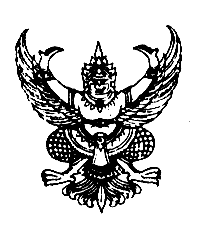 ที่ ..................(๑)..................					.............................(๒).............................						      		................................................................					     	 วันที่....(๓)....เดือน.........(๔).............พ.ศ. .......(๕)........เรื่อง  ส่งรายชื่อนักเรียนที่เรียนจบชั้นประถมศึกษาปีที่ ๖เรียน  ผู้อำนวยการโรงเรียน........................(๖)......................สิ่งที่ส่งมาด้วย	บัญชีรายชื่อนักเรียนที่เรียนจบชั้นประถมศึกษาปีที่ ๖			จำนวน  ๑  ชุดด้วย มีนักเรียนที่เรียนจบชั้นประถมศึกษาปีที่ ๖ จากโรงเรียน..........................(๗)......................... แขวง/ตำบล...............(๘)...............เขต/อำเภอ/กิ่งอำเภอ...............(๙)...............จังหวัด...................(๑๐).................ซึ่งต้องเข้าเรียนชั้นมัธยมศึกษาปีที่ ๑ และมีภูมิลำเนาอยู่ในเขตพื้นที่บริการของโรงเรียน.................(๑๑).................จำนวน..................(๑๒)..................คน รายละเอียดตามบัญชีรายชื่อที่ส่งมาพร้อมหนังสือฉบับนี้จึงเรียนมาเพื่อโปรดทราบและดำเนินการต่อไป    ขอแสดงความนับถือ    ……………….(๑๓)………………..        (……....…..(๑๔)…..……….)              				      ตำแหน่ง.........(๑๕).................คำอธิบายการกรอกแบบ พฐ.๑๓		แบบ พฐ.๑๓ มีไว้สำหรับสถานศึกษาที่ไม่ได้รับอนุญาตให้เปิดสอนระดับมัธยมศึกษาตอนต้น ส่งรายชื่อนักเรียนที่เรียนจบชั้นประถมศึกษาปีที่ ๖ ให้สถานศึกษาที่รับผิดชอบเขตพื้นที่บริการการจัดการเรียนการสอนระดับมัธยมศึกษาตอนต้นของนักเรียน เพื่อดำเนินการเกี่ยวกับการรับเด็กเข้าเรียน		ช่อง ๑		ที่หนังสือ		ช่อง ๒		ชื่อและที่ตั้งของสถานศึกษาที่นักเรียนจบชั้นประถมศึกษาปีที่ ๖		ช่อง ๓-๕	วัน เดือน ปีที่ออกหนังสือ		ช่อง ๖, ๑๑	ชื่อสถานศึกษาที่รับผิดชอบเขตพื้นที่บริการการจัดการเรียนการสอนระดับมัธยมศึกษาตอนต้นของนักเรียนช่อง ๗		ชื่อสถานศึกษาที่นักเรียนจบชั้นประถมศึกษาปีที่ ๖ช่อง ๘-๑๐	ที่ตั้งของสถานศึกษาที่นักเรียนจบชั้นประถมศึกษาปีที่ ๖		ช่อง ๑๒		จำนวนนักเรียนที่เรียนจบชั้นประถมศึกษาปีที่ ๖		ช่อง ๑๓-๑๕	ชื่อผู้อำนวยการสถานศึกษาที่นักเรียนจบชั้นประถมศึกษาปีที่ ๖...........................................................................